Ben-Gurion University of the Negev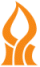 Jacob Blaustein Institutes for Desert ResearchAlbert Katz International School of Desert Studies         Jacob Blaustein Center for Scientific CooperationApplication Form for the Courses Taught Abroad Program(to be submitted by the course instructor, a BIDR faculty member, to AKIS)Course Details   								*	Course title:													Expected Date of the Course: 									    Location of the Course: _________________________________________________________BIDR Course Instructor*	Full Name: 												*	Department/Institute: 										 (*) Mandatory fieldsAdditional Course Instructor(s) (if applicable)Full Name: 												Institutional Affiliation: 										 Full Name: 												Institutional Affiliation: 										 Full Name: 												Institutional Affiliation: 										 Please attach: (All documents should be submitted in English)Detailed syllabus of the proposed course. A description of the students expected to enroll (number, institutional affiliations, disciplines, degree, etc.). Please note that the enrolled participants must include both: 1. students from international universities, and 2. a significant proportion of AKIS students. If the course will be co-taught with a faculty member or members from another institution, please include his/her/their C.V.(s) (including list of publications).Letter from the BIDR course instructor detailing the importance of the course (Is the topic cutting edge? Is the expertise currently lacking in the AKIS curriculum?). Please note that this letter must include a compelling rationale for holding the course in another country. 